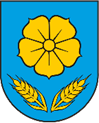 REPUBLIKA HRVATSKAOSJEČKO-BARANJSKA ŽUPANIJAOPĆINA VLADISLAVCIOPĆINSKO VIJEĆE Na temelju članka 30. Statuta Općine Vladislavci („Službeni glasnik“ Općine Vladislavci br. 3/13, 3/17, 2/18, 4/20, 5/20 – pročišćeni tekst i 8/20), članka 2. stavka 2. Odluke o suglasnosti na provedbu ulaganja na području Općine Vladislavci u 2020. godini („Službeni glasnik“ Općine Vladislavci br. 5/20 i 8/20)  i članka 23. Pravilnika o provedbi postupaka jednostavne nabave („Službeni glasnik“ Općine Vladislavci br.3/18 i 10/18 ) u postupku nabave radova – Rekonstrukcija pješačkih staza u ulici  J.J. Strossmayera u Dopsinu,  procijenjene vrijednosti nabave u iznosu od 232.000,00 kn  bez PDV-a,  Općinsko vijeće Općine Vladislavci na svojoj 27. sjednici, održanoj dana 5. listopada 2020. godine,  donosiODLUKU O ODABIRUu postupku jednostavne nabave br. N-13/20Članak 1. Kao najpovoljnija ponuda u postupku nabave radova – Rekonstrukcija pješačkih staza u ulici  J.J. Strossmayera u Dopsinu, broj jednostavne nabave : N-13/20, odabrana je ponuda ponuditelja: Štula d.o.o. Vladislavci, Športska 16b,  O.I.B. 30084896634,  sa cijenom ponude od 230.300,00 kuna (bez troškova PDV-a), odnosno ukupnom cijenom ponude od 287.875,00  kuna (sa troškovima PDV-a).Razlog odabira: najniža cijena. Broj zaprimljenih ponuda i nazivi ponuditelja: 1. Štefiček grupa d.o.o. Jelisavac, Ivana Brnjika Slovaka 5, Jelisavac , 2. Korpaš d.o.o. Vladislavci, K. Tomislava 291, Vladislavci, 3. Kat gradnja j.d.o.o. Vladislavci, Športska 12, Vladislavci, 4. Dux gradnja d.o.o. Ivanovac, Duga ulica 105, Ivanovac, 5. Štula d.o.o. Vladislavci, Športska 16b, Vladislavci, 6. Hebron d.o.o. Bilje, Šandora Petefija 73, BiljeČlanak 2.Ovlašćuje se  općinski načelnik  za sklapanje ugovora s odabranim ponuditeljem, za izvršenje  isplate sukladno potpisanom ugovoru o jednostavnoj nabavi kao i za poduzimanje  svih ostalih radnji vezano uz izvršenje ugovora. Članak 3.Odluka o odabiru zajedno s preslikom Zapisnika o otvaranju, pregledu i ocjeni ponuda dostavlja se bez odgode svim ponuditeljima na dokaziv načinČlanak 4.Ova Odluka stupa na snagu danom donošenja, i objavit će se u „Službenom glasniku Općine Vladislavci.KLASA: 406-01/20-05/13UR.BROJ: 2158/07-02-20-12Vladislavci , 5. listopada 2020.                                                                                                                                                                                      PredsjednikOpćinskog vijećaKrunoslav Morović, v.r.